SJAKK-HYTTETUR25.-26. septemberTromsø Sjakklubbs Ungdom inviterer til høsttur på BUL-hytta på Vågnes (mellom Tønsvika og Skittenelv) med mye sjakkspilling, lek i skogen og lørdagskos. Turen er først og fremst for sjakkurs 3, men andre sjakkspillende barn kan også delta i den grad det blir plass. Foreldre kan også være med (overnatte eller komme på dagsbesøk). Avreise lørdag etter biblioteksjakken med buss 450 fra Prostneset kl.14.10. Hjemreise søndag med buss fra Vågnes 19.00, ankomst Prostneset 19.45. Fra Vågnes er det 1,5 km å gå opp til hytta på skogsvei. Hytta har strøm, stort kjøkken, to stuer, sengeplasser på loft og i anneks og en del madrassplasser på gulvet. Huskeliste: sovepose, (evt. liggeunderlag), noe til fellesmiddag, gode uteklær (etter vær) og hodelykt/lommelykt (hvis du har).  Vi spleiser på middag og søndagsfrokost. Lena sender ut liste over hvem som tar med hva når påmeldingsfristen har utløpt.Påmelding til Lena Halvorsen (Lena.Halvorsen@tromsoskolen.no, tel. 41007040) innen 18. september: Husk å melde fra om det er voksne som skal være med også, evt. om foreldre blir til noen av måltidene.Turen er gratis for barn som går på sjakkurs. Foreldre som overnatter, betaler 50 kroner. Hilsen TSKU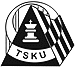 